You received an award from the CSO catalytic research grant scheme which supports work to underpin applications to other funders.  As part of these awards CSO contacts the Chief Investigator one year after the conclusion of the project to ask for information about the submission of the subsequent application of another funder and the outcome.  Please complete the short form below by .  Project DetailsInvestigators and Institution of the Catalytic Grant AwardAims of Catalytic Grant AwardDissemination activities undertakenOutcome of application to other funder(s): Please note: Depending on the outcome at the one year stage, CSO may approach you for a further update at another point in the future.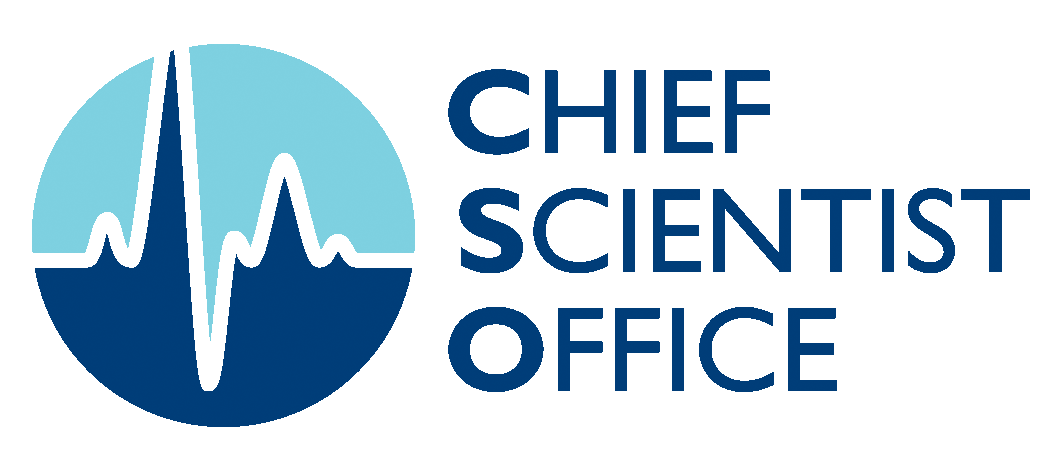 FORM 9Follow up report on the outcome of a Catalytic Grant Award FORM 9Follow up report on the outcome of a Catalytic Grant Award Project title«CSO Complete»«CSO Complete»«CSO Complete»CSO Project Reference«CSO Complete»«CSO Complete»«CSO Complete»Start DateEnd DateInvestigatorsInstitution(s)Please priovde a summary of the research project aims.Please detail all the dissemination activities undertaken.Please provide a summary of the application submission to other funder(s), includingthe name of the application(s);a summary of the application(s);the name of the other funder(s) and the funding scheme(s) the application(s) was submitted to;the names of the lead applicant(s) and institution(s)the value of the total grant application(s);the outcome of the application(s) if known.  If not known, please provide the likely date of receiving the outcome (CSO will contact you again following this date);In the event of a successful outcome the likely start date of the award;In the event of an unsuccessful outcome, any plans to proceed with this work.